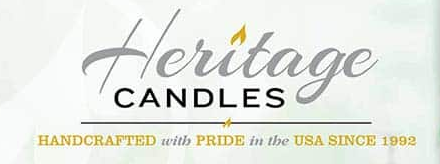 Earth Collection Candles<Organization> is very excited to be offering these beautifully fragrant candles – 20 delicious scents.  We are raising money for <Parent Letter Selling Copy>and we need your selling support – so let’s all try ourbest with the “Earth Collection Candles”.The official start date is <Kick Off Date> and the officialcompletion date is <Edit Date>.  Please keep all order formsin the collection envelope provided, and make sur your name is on it. Please make all checks out to: <Organization>.Never allow children to solicit orders alone.They should always be in thecompany of a responsible adult.THANK YOU FOR YOURCONTINUED SUPPORT!